Publicado en Bilbao el 18/12/2020 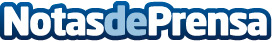 El uso de plafones en reformas del hogar según Plafones.orgLos plafones son la mejor opción para repartir la luz de una manera uniforme y modernaDatos de contacto:Jose64852754Nota de prensa publicada en: https://www.notasdeprensa.es/el-uso-de-plafones-en-reformas-del-hogar-segun Categorias: Bricolaje Interiorismo Otras Industrias http://www.notasdeprensa.es